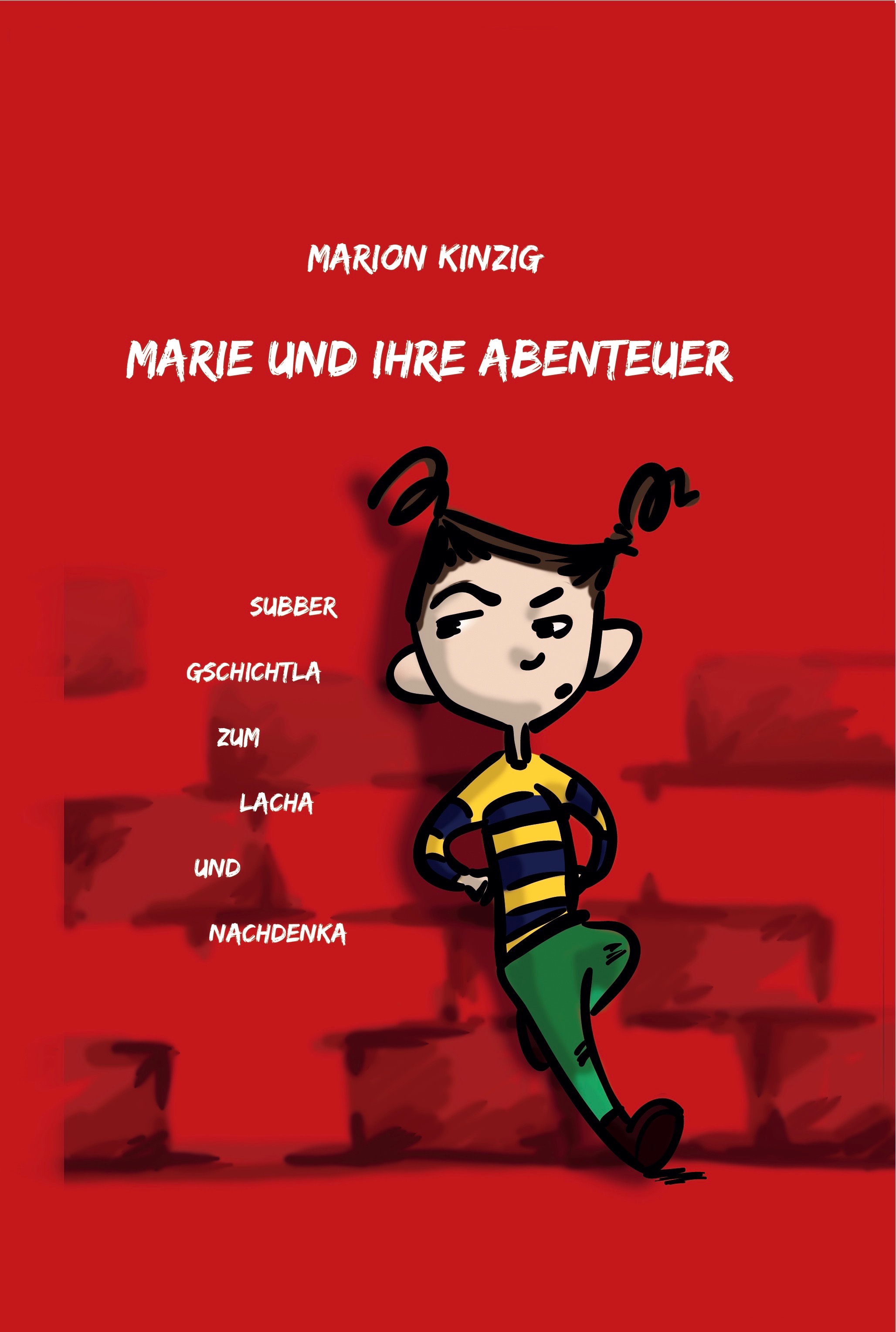 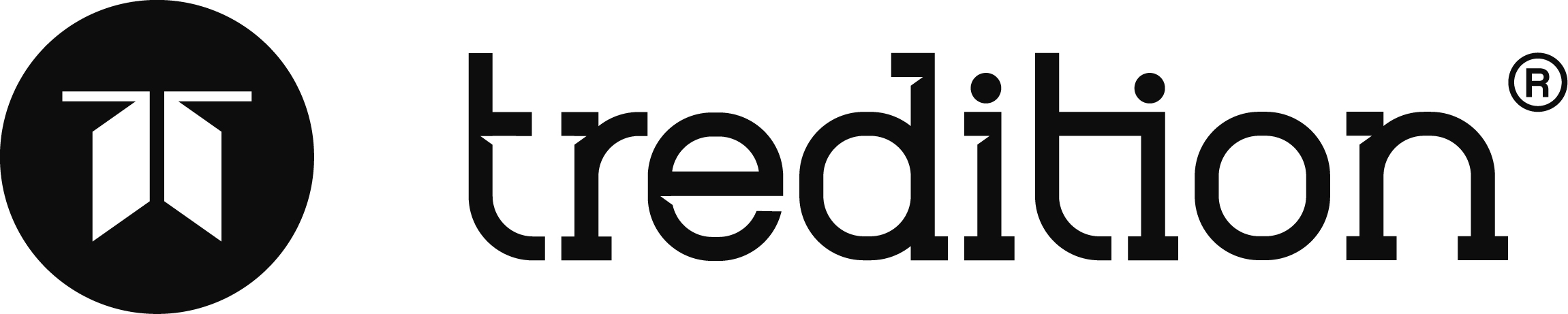 Marion KinzigMarie und ihre AbenteuerSubber Gschichtla zum Lacha und NachdenkaFür Kinder und junggebliebene ErwachseneMit Illustrationen von Mica WilczynskiSeitenanzahl: 288Erscheinungsdatum: 2018ISBN 978-3-7439-8599-519,99 €, tredition Verlagwww.marion-kinzig.de